                                                   ANNEE UNIVERSITAIRE 2023-2024                                                         
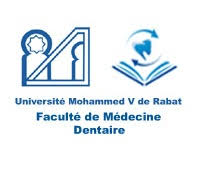 Examens du 2ème semestre –S2- Dut Assistant dentaireEléments de moduleEnseignantDateHeureSalle Communication et techniques d’expression Dr. EL KHATTABI Lundi 27 MAI 20240900 à 10h30DUrgence au cabinet dentaire et geste de premiers secoursMr .KHALDIMardi 28 MAI 202410h00 à 11h00DAsepsie et hygiène Dr. BELMEHDIMercredi 29 MAI 2024		11h30 à 12h30DErgonomieDr. AIT OUMAIR Dr. HAMDOUNJeudi  30 MAI 202409h00 à 10h00DPrévention buccodentaireDr. BOUDI  Dr. HAMMOUTIjeudi 30 MAI 202414H30 à 15h30DMicrobiologieDr. MAROUIVendredi  31 MAI 202410h00 à 11H00D